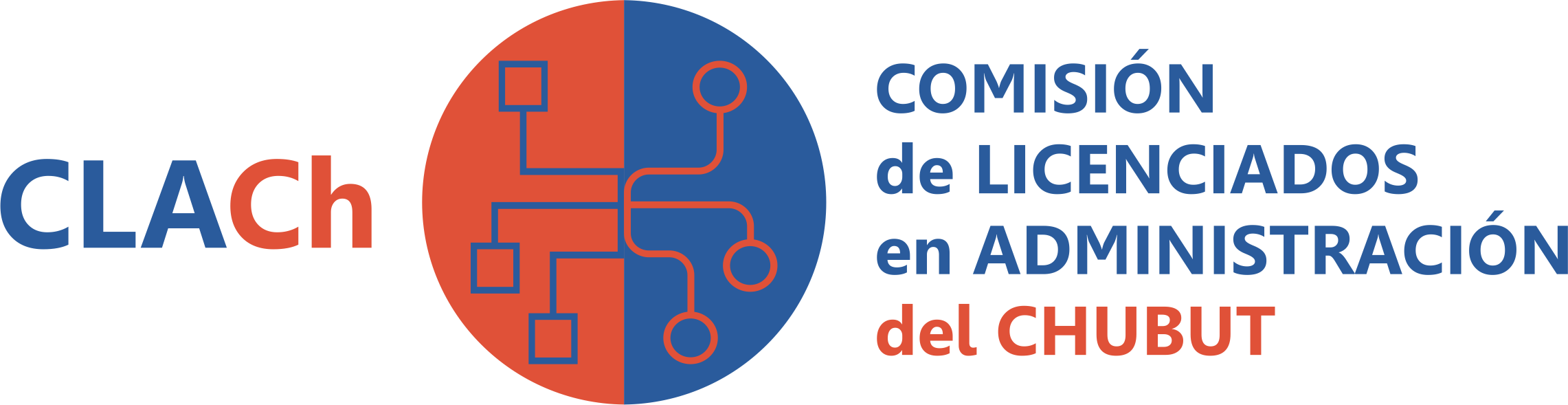 Si sos Licenciado en Administración y te interesa  estar en contacto con otros colegas, defender nuestras competencias laborales y generar proyectos que beneficien a la comunidad de Licenciados, te invitamos a sumarte a nuestro equipo de trabajo!Visitamos instituciones públicas y privadas para difundir  nuestras Competencias laborales.Creamos redes de contacto entre profesionales de administración para facilitar el intercambio de conocimientos, experiencias y contenidos de interés  Proponemos, diseñamos y organizamos actividades de formación para L. A. Elaboramos y proponemos al CPCECH proyectos destinados a fortalecer y/ó proteger la actividad profesional del L.A. Participamos activamente en la Comisión Nacional de L.A. de F.A.C.P.C.E.Realizamos actividades de Asistencia Técnica a organizaciones locales sin fines de lucro. Contribuimos y asesoramos  al Consejo Directivo del CPCECH en temas de la profesión de L.A. Para conocer todas nuestras actividades y ponerte en contacto con colegas de toda la provincia envíanos un correo: comisionadministracion@cpcechubut.org.ar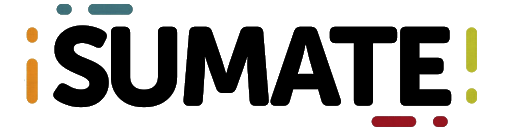 